PSHE 24th April Y5LO: I understand resilience.ResilienceWrite what you think this word means here:Now find the dictionary definition and write that below:Task:Read through the attached list of ‘resilient’ people. Think about who you think is the most resilient and why? You could highlight on the sheet or make notes.Create a list of skills / attitudes needed to be resilient and represent them in any form you like. You can write a list / poster / PowerPoint / song or poem. As long as it shows your understanding of how a resilient person behaves.WAGOLLs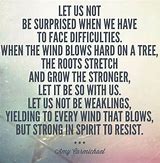 Recognise this?When you walk through a stormKeep your chin up highAnd don't be afraid of the darkAt the end of a storm is a golden skyAnd the sweet silver song of a larkWalk on through the windWalk on through the rainTho' your dreamsBe tossed and blownWalk onWalk onWith hope in your heartAnd you'll never walk aloneYou'll never walk aloneYou might be able to get inspiration from those around you. At the moment particularly we are all having to show great resilience!